Мультфильмы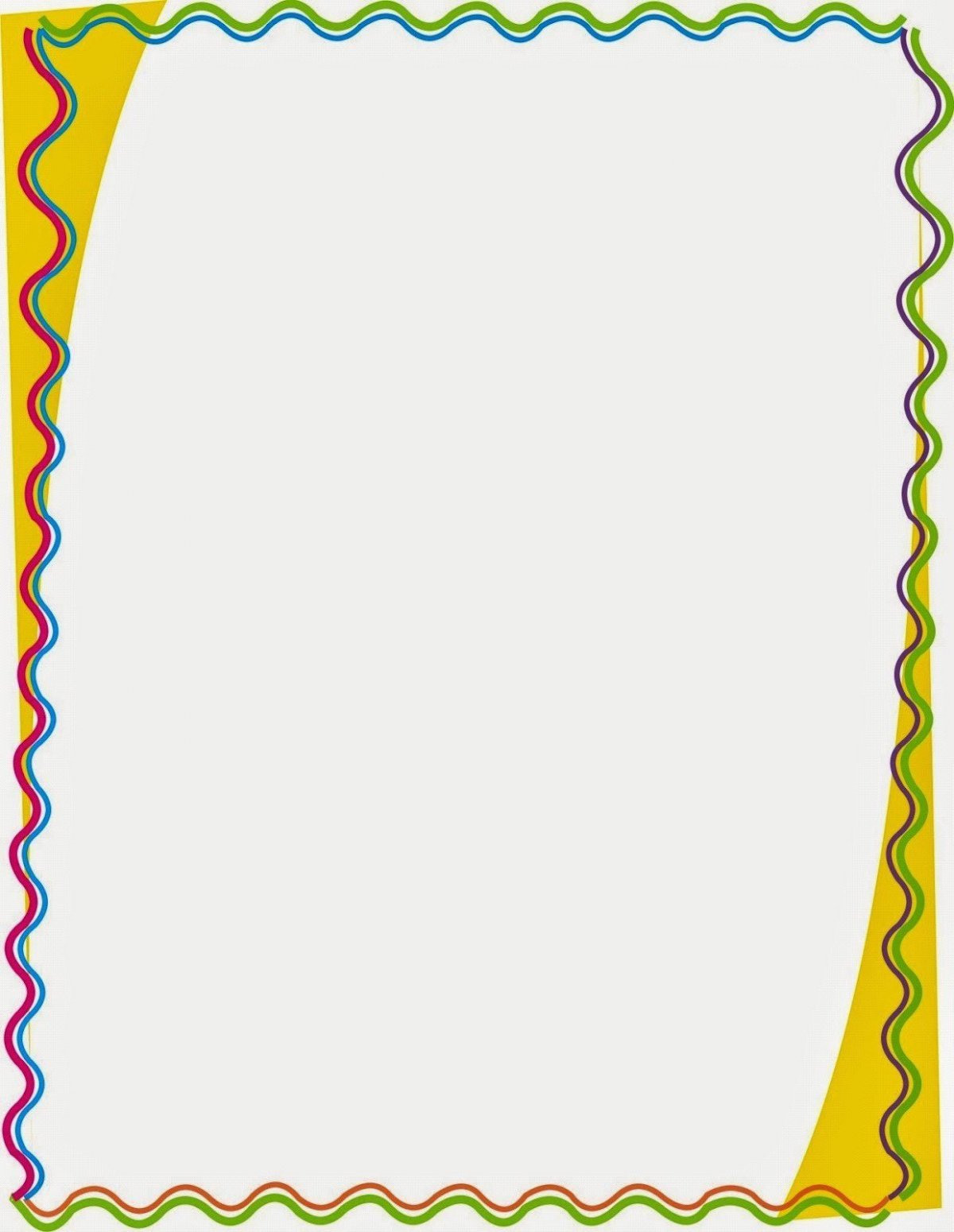 (Кликните по картинке и откройте ссылку)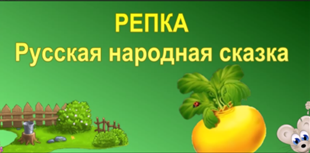 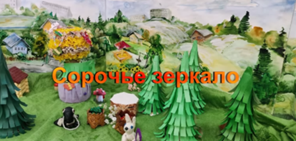 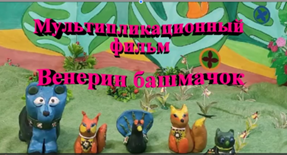 